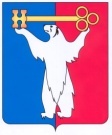 АДМИНИСТРАЦИЯ ГОРОДА НОРИЛЬСКАКРАСНОЯРСКОГО КРАЯПОСТАНОВЛЕНИЕ27.09.2019	 г. Норильск	        № 424Об отмене принятого решения об условиях приватизации арендуемого имущества и внесении изменений в постановление Администрации города Норильска от 20.06.2019 № 40 «О приватизации объектов, арендуемых субъектами малого и среднего предпринимательства»В связи с утратой индивидуальным предпринимателем Пестышевой М.М. преимущественного права на приобретение нежилого помещения, расположенного по адресу: г. Норильск, район Талнах, ул. Таймырская, д. 16, помещение 8,  в соответствии с п.п. 2 п. 9 ст. 4, п.п. 2 п. 10 ст. 4 Федерального закона от 22.07.2008 № 159-ФЗ 
«Об особенностях отчуждения недвижимого имущества, находящегося 
в государственной или в муниципальной собственности и арендуемого субъектами малого и среднего предпринимательства, и о внесении изменений в отдельные законодательные акты Российской Федерации», ПОСТАНОВЛЯЮ:1. Отменить решение об условиях приватизации муниципального недвижимого имущества - нежилого помещения 8, расположенного по адресу: Красноярский край, 
г. Норильск, район Талнах, ул. Таймырская, д. 16 (кадастровый номер 24:55:0000000:49944).2. Внести изменения в постановление Администрации города Норильска                    от 20.06.2019 № 40 «О приватизации объектов, арендуемых субъектами малого 
и среднего предпринимательства», исключить пункт 9 приложения к постановлению. 3. Управлению имущества Администрации города Норильска направить копию настоящего постановления в течение 5-ти рабочих дней со дня его издания индивидуальному предпринимателю Пестышевой М.М.4. Опубликовать настоящее постановление в газете «Заполярная правда» 
и разместить на официальном сайте муниципального образования город Норильск.5. Контроль исполнения пункта 3 настоящего постановления возложить 
на заместителя Главы города Норильска по собственности и развитию предпринимательства.И.о. Главы города Норильска						            Н.А. Тимофеев